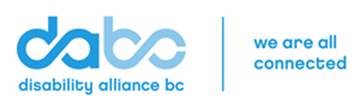 August 2020Community Update
Bill C-20 (An Act respecting further COVID-19 measures), Receives Royal AssentDear Community Partner, On July 27th, 2020, Bill C-20 (An Act respecting further COVID-19 measures) received Royal Assent. The legislation, in addition to providing support to Canadian workers and businesses, will facilitate the delivery of a one-time payment of up to $600 for people with disabilities who:are holders of a valid Disability Tax Credit (DTC) certificate, receive Canada Pension Plan-Disability Benefits (CPP-D) or Quebec Pension Plan disability benefits, or;are in receipt of Veterans Affairs Canada disability supports.Eligible people with disabilities who do not yet possess the DTC certificate will be able to apply for one up to 60 days after the Royal Assent on July 27th to be considered for the one-time payment.If you or someone you know requires assistance with the DTC application, please contact our Access RDSP program by email at rdsp@disabilityalliancebc.org or through the form on our website: https://disabilityalliancebc.org/direct-service/help-with-the-rdsp-and-dtc/. Further information about the program and our program partners is also available at that link.We are unsure when the one-time benefit will be disbursed but will provide an update when we receive more information.For more information, see the Government of Canada’s News Release:
https://tinyurl.com/y3von3vt.